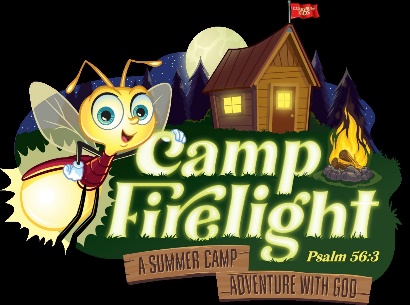 Vacation Bible SchoolRegistration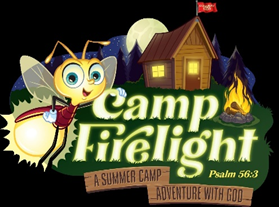 June 10th to 13th, 2024 9:00 am to 12:00 pmParent/Guardian Name: _______________________________________________________Address: ___________________________________________________________________Phone Number: _______________________ Work/Cell Number: ______________________E-mail address: ______________________________________________________________Emergency Contact, Relationship to child & Phone: _________________________________  ___________________________________________________________________________							Who will drop off & pick up your child: __________________________________________Relation to your child: _________________________________________________________Child’s Name: ________________________Date of Birth: ___________T-Shirt Size ______Grade Fall 2024 & Age__________ Allergies or other concerns: _____________________________________________________________________________________________________________________________________________________________________________Child’s Name: ________________________Date of Birth: ___________T-Shirt Size ______Grade Fall 2024 & Age__________ Allergies or other concerns: _____________________________________________________________________________________________________________________________________________________________________________Child’s Name: ________________________Date of Birth: ___________T-Shirt Size ______Grade Fall 2024 & Age__________ Allergies or other concerns: _____________________________________________________________________________________________________________________________________________________________________________Volunteer Information - Name: _____________________________         T-Shirt Size________Yes, I want to volunteer!  Full Week __ M__ T__ W__ Th__ I am interested in: ___________________________________________________	Friend I would like to invite: ____________________________________________________	Friend’s Address: _____________________________________________________________WHO:	All youth ages 3 (by June 1st & potty trained) through completed 5th Grade!  Friends are welcome!  Simply write your friend’s name and address on the registration form and we will be sure to send them a registration.WHAT:	It’s time for a summer camp adventure with God! Explore timeless Bible stories that demonstrate how people trusted God in the face of their own fears and went on to do great things in God’s name. Kids will learn ways they can put their trust in God whenthey are afraid, challenged, or called to do God’s work.  Bible Point crafts, team-building games, cool Bible songs, and tasty treats are just a few of Camp Firelight activities that will help your child’s faith grow!  WHERE:	Shepherd of the Hills Lutheran Church, 500 Blake Rd. S., Edina, MN  WHEN:	Monday through Thursday, June 10th – 13th, from 9:00am to 12:00pm  COST:	$20.00 (you can pay on our website by clicking the donate button and then choosing VBS or checks made payable to Shepherd of the Hills can be dropped off) Scholarships are available! REGISTER:  To reserve your spot at Camp Firelight, simply turn in the registration form to Pastor Sherri by June 1st.  **SEE VOLUNTEER OPPORTUNITIES ON NEXT PAGE**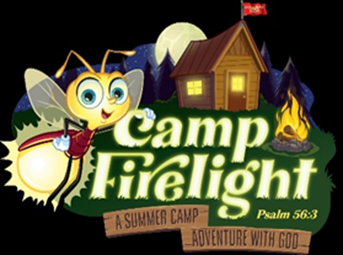 VOLUNTEER OPPORTUNITIES:Camp Firelight is full of fun for all ages!  Here are some volunteer descriptions for you to check out.  Let Pastor Sherri know if you are interested by calling her or by checking the volunteer position on the registration form.  With your help we will have a fabulous week of VBS!  Even if you can only serve for a few days, you are welcome to join by volunteering at Camp Firelight! Please know that each volunteer will have a background check and training before working with the students.             	Crew LeadersAttend a leader training.Attend Camp Firelight You will guide a group of 5-8 kids to their different stations each day while encouraging them along the way.  Camp Firelight Station LeadersAttend a leader training. Clearly teach & repeat daily Bible point each day (Games Leader, Crafts Leader, Drama Leader or Music Leader).Decorate, set up and lead 3 or 4 sessions of the same lesson each day. Decorating TeamBefore VBS begins, make fun decorations, set up and transform the building into a welcoming and radical welcome for all! Registration TableArrive 30 minutes before VBS each day. Welcome and sign in children as they arrive & sign out parents as they leave each day. Camera Crew/ReportersOne or two adults to help kids take pictures and interview other kids about their VBS experience.    QUESTIONS:	Call Pastor Sherri at 612-251-1342 or e-mail her at sherri.otto@sothchurch.com